Artes Visuales Nicolás Machiavello 	Guía 12 “Diseño de interior entrega final”	3°Medio	04-08-20OA: Comprender y analizar el diseño de interior como ayuda a mejorar un espacio.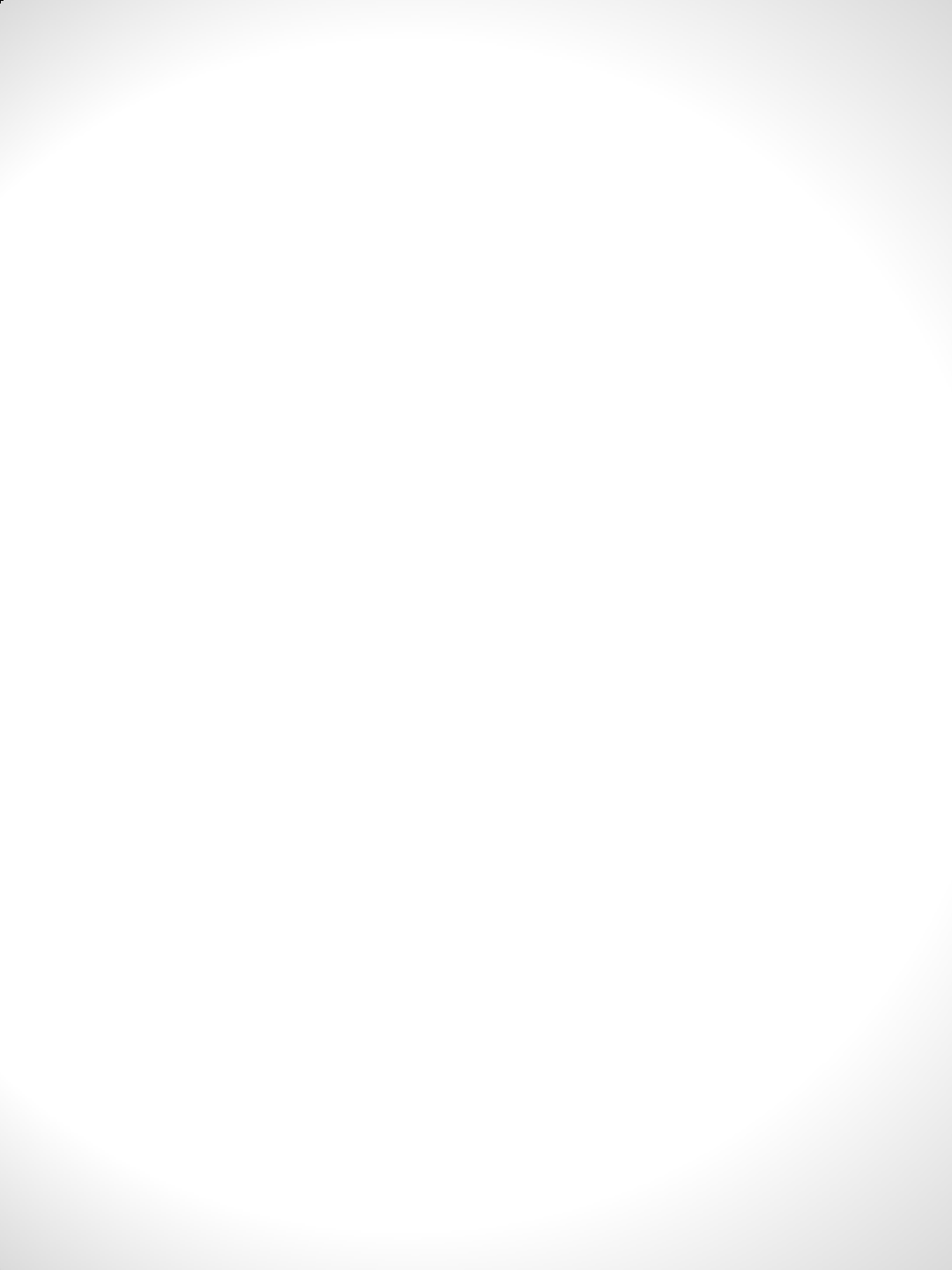 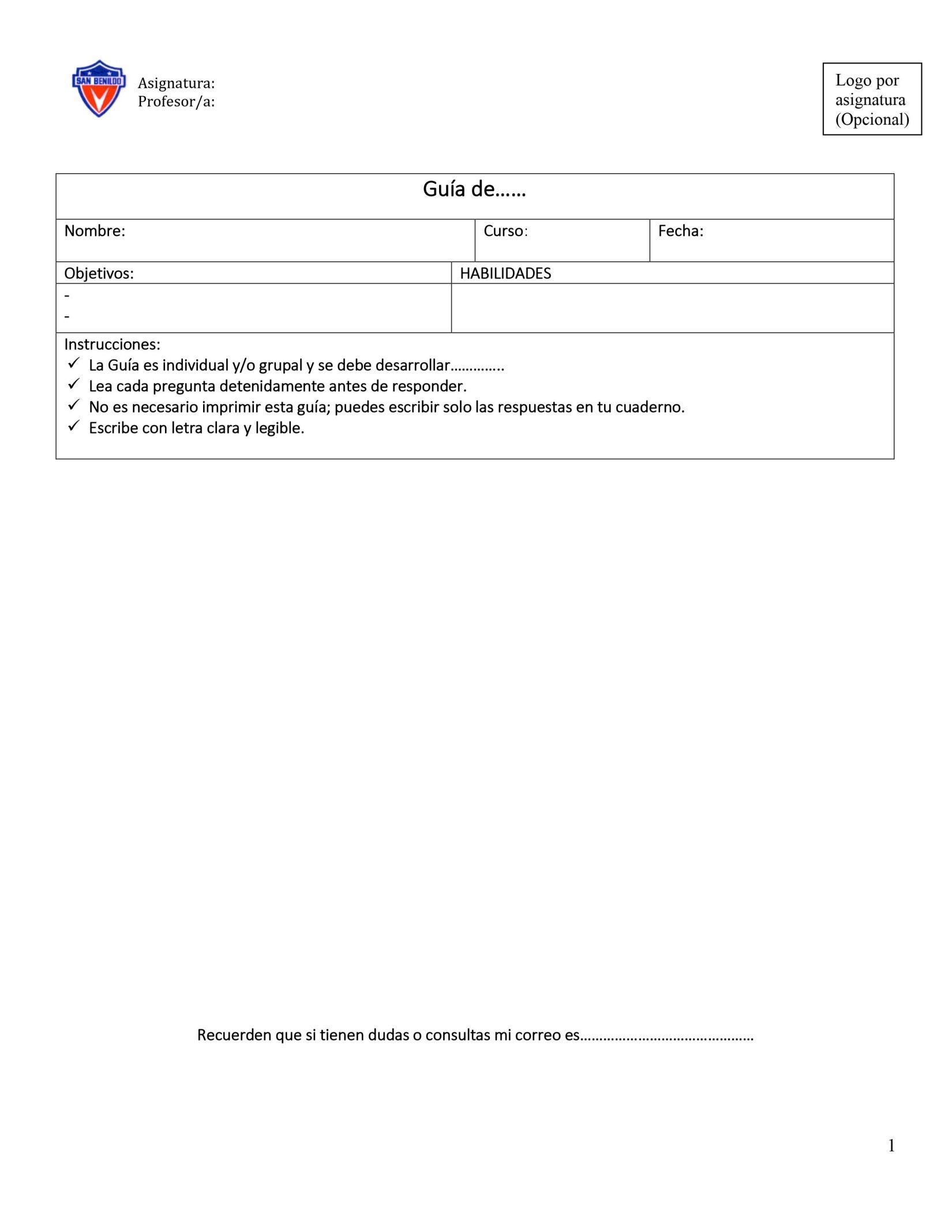 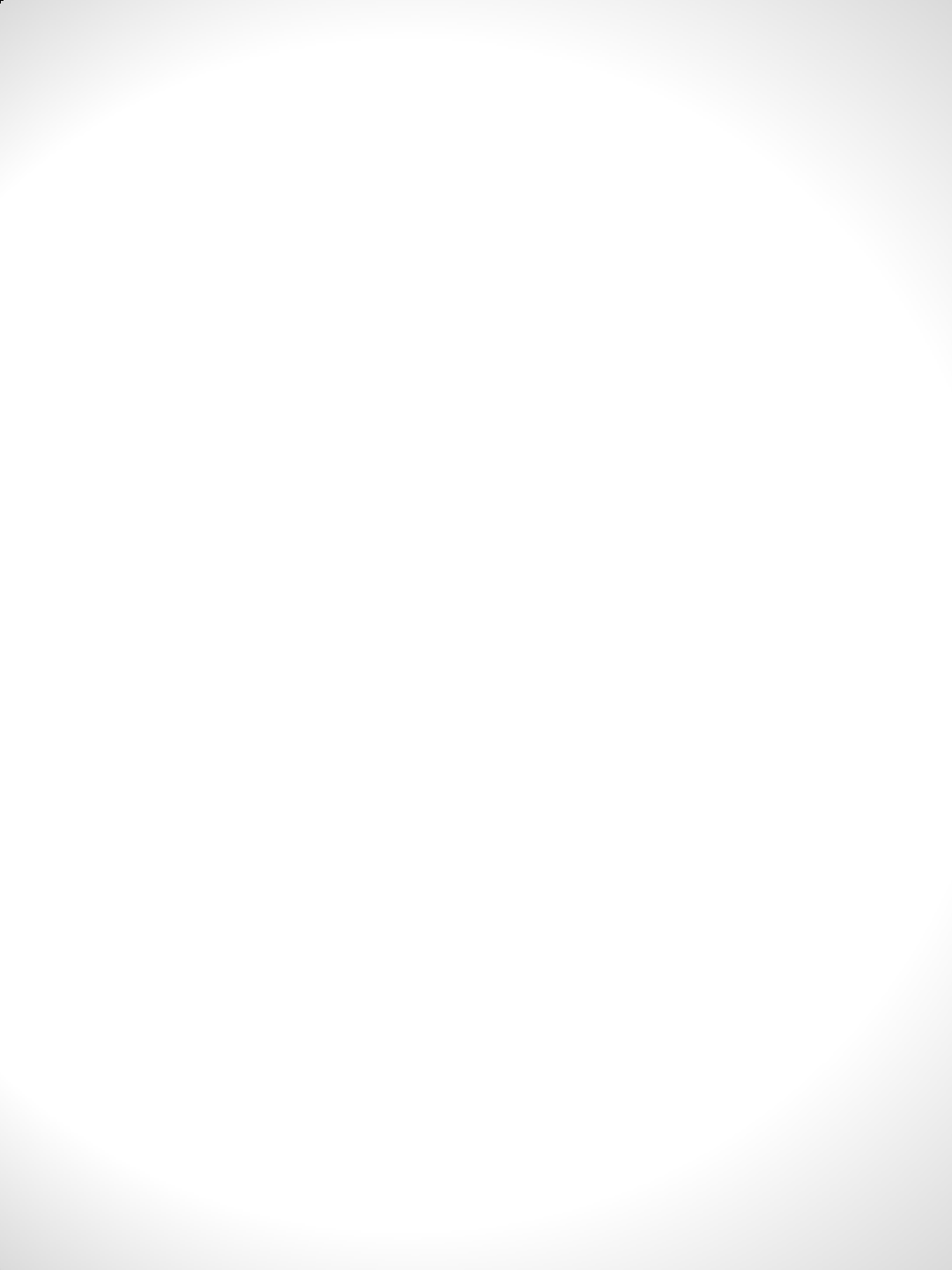 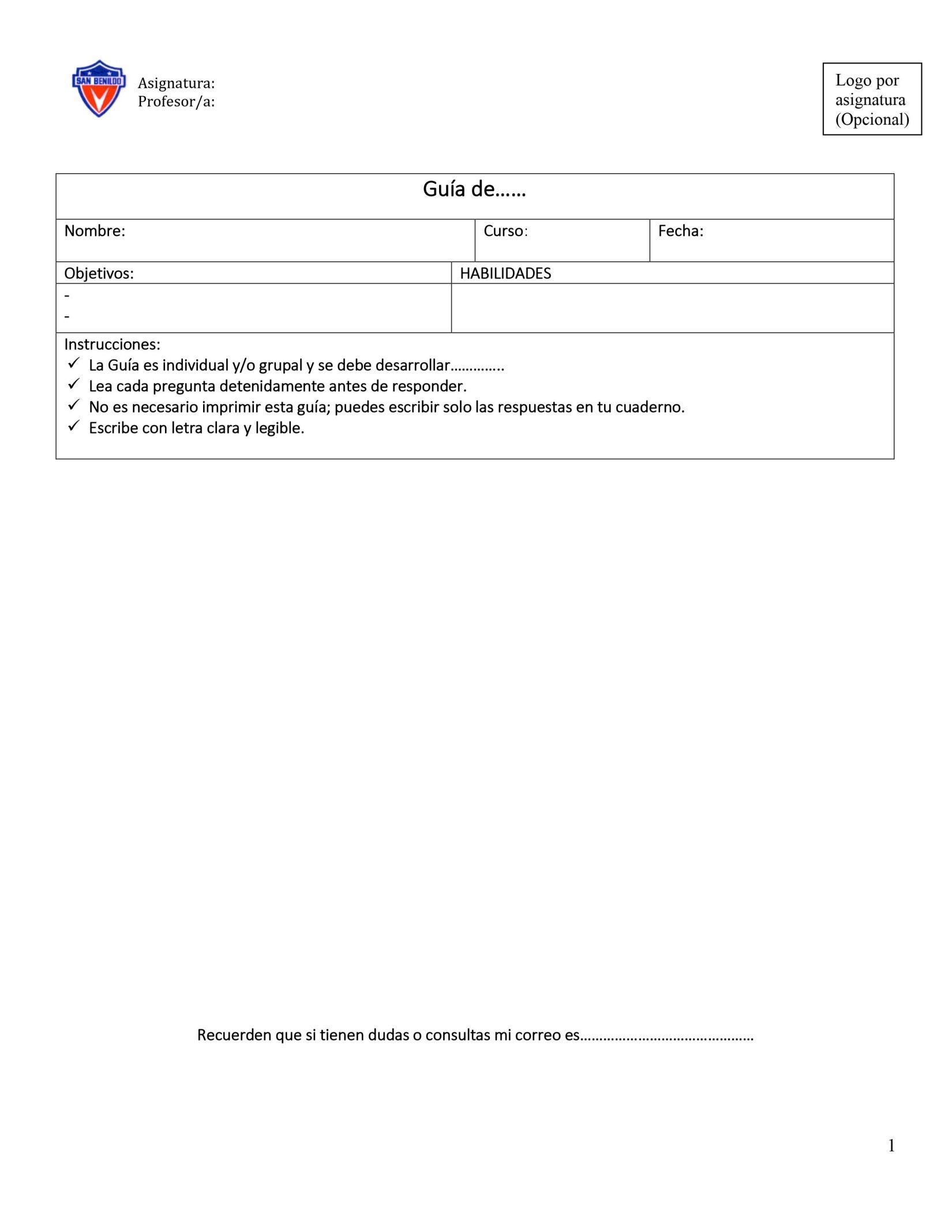 habilidades básicas necesarias para poderRealizar un diseño de interiores.nmachiavello@sanbenildo.clREALIZAR UN PROYECTO DE DISEÑO DE INTERIORESA partir de tú trabajo de la guía N° 11. Debes realizar las siguientes actividades.Guíate con esta pauta.Hoja 1.Título del trabajo. Resumen Problemática . solución a la problemática.Hoja 2Explica tu proyecto resumido.Dibujar en perspectiva el antes y después de tu proyecto. Blanco y negro.Ejemplo:Ejemplo de antes y después, esto no tiene referencia a la problemática que estoy planteando .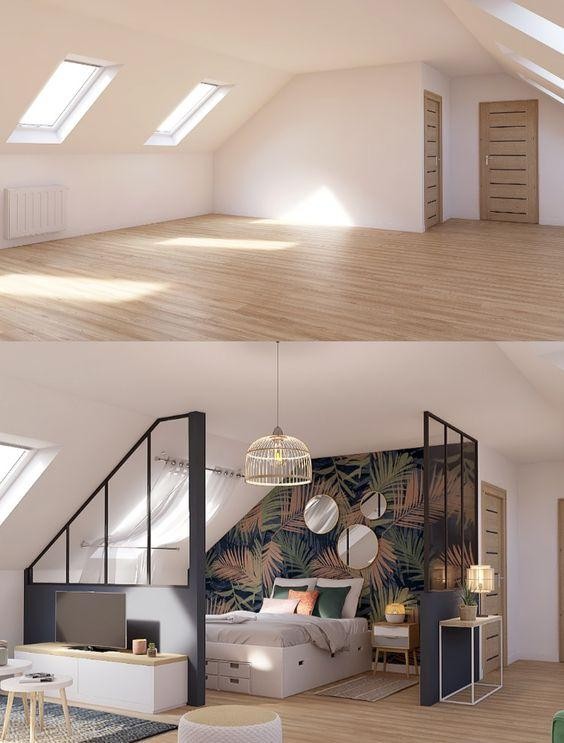 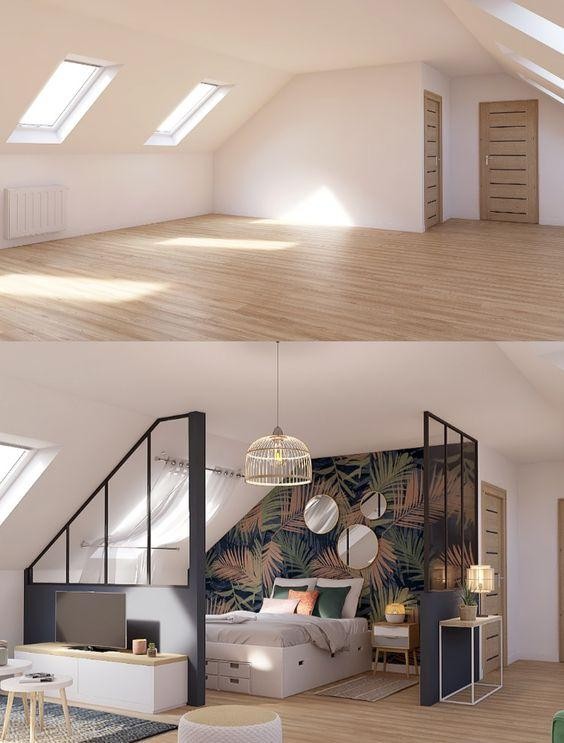 Hoja 3 Planimetría.Plano antes y después.Vista superior y dibujo detalle con colores.El plano debe tener medidas de los muebles y la distancias entre ellos.Recuerda dejar siempre un mínimo de 70 cm para un pasillo.Ejemplo: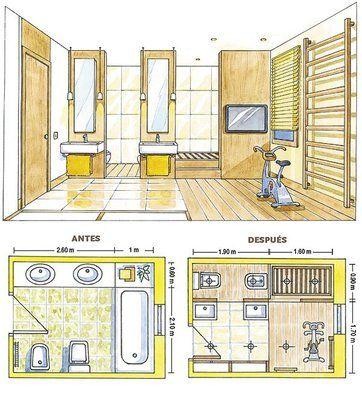 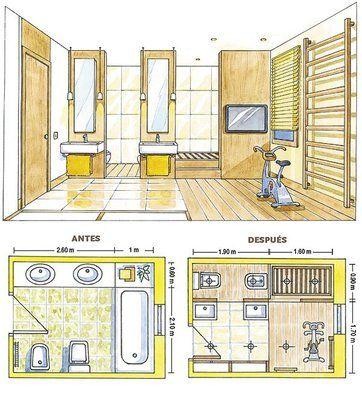 Hoja 4 descripción de los materiales y Conclusión. Describe en detalle los materiales que ocuparías en esta propuesta.Piensa en una solución que sea barata y fácil de construir. Recuerda que esto esta pensado para personas en hogares Vulnerables.